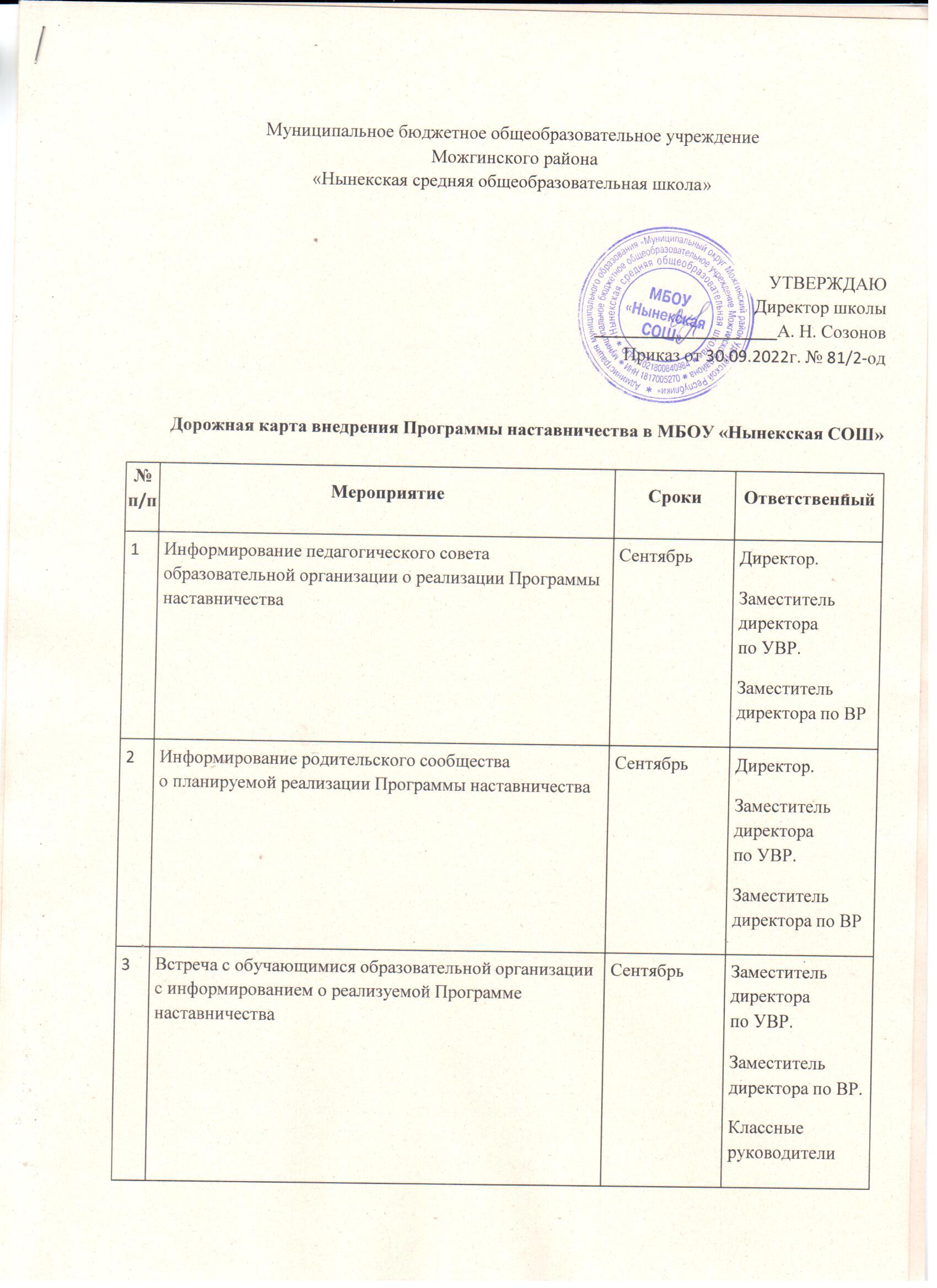 4Проведение анкетирования среди обучающихся/педагогов, желающих принять участие в Программе наставничества. Сбор согласий на сбор и обработку персональных данных от совершеннолетних участников программыСентябрь-октябрьКуратор программы.Руководители ШМО.Классные руководители5Сбор дополнительной информации о запросах наставляемых (обучающиеся/педагоги) от третьих лиц: классный руководитель, психолог, соцработник, родители. Сбор согласий на сбор и обработку персональных данных от законных представителей несовершеннолетних участниковСентябрь-октябрьКуратор программы.Классные руководители.Педагог-психолог.Социальный педагог6Анализ полученных от наставляемых и третьих лиц данных. Формирование базы наставляемыхСентябрь-октябрьКуратор программы7Выбор форм и программ наставничества исходя из потребностей школыОктябрь Куратор программы.Руководители ШМО.Классные руководители8Оценка результатов участников-наставляемых по заданным параметрам, необходимым для будущего сравнения и мониторинга влияния программ на всех участниковоктябрьКуратор программы.Руководители ШМО.Классные руководители9Проведение анкетирования среди потенциальных наставников, желающих принять участие в Программе наставничества. Сбор согласий на сбор и обработку персональных данныхОктябрь Куратор программы.Руководители ШМО.Классные руководители10Анализ заполненных анкет потенциальных наставников и сопоставление данных с анкетами наставляемыхОктябрь Куратор программы11Формирование базы наставниковОктябрь Куратор программы12Оценка участников-наставников по заданным параметрам, необходимым для будущего сравнения и мониторинга влияния программ на всех участниковОктябрь Куратор программы13Проведение собеседования с наставниками (в некоторых случаях с привлечением психолога)Октябрь Куратор программы14Поиск экспертов и материалов для проведения обучения наставниковОктябрь Куратор программы15Обучение наставниковОктябрь Куратор программы16Организация групповой встречи наставников и наставляемыхОктябрь Куратор программы17Проведение анкетирования на предмет предпочитаемого наставника/наставляемого после завершения групповой встречиОктябрь Куратор программы18Анализ анкет групповой встречи и соединение наставников и наставляемых в парыОктябрь Куратор программы19Информирование участников о сложившихся парах/группах. Закрепление пар/групп приказом директора школыОктябрь Заместитель директора по УВР.Куратор программы20Проведение первой, организационной, встречи наставника и наставляемогоОктябрь Куратор программы.Наставники21Проведение второй пробной рабочей встречи наставника и наставляемогоОктябрь Куратор программы.Наставники22Проведение встречи-планирования рабочего процесса в рамках Программы наставничества с наставником и наставляемымНоябрь Куратор программы.Наставники23Регулярные встречи наставника и наставляемогоНоябрь2022-май 2023Наставники24Сроки сбора обратной связи от участников Программы наставничестваМай 2023Куратор программы25Проведение заключительной встречи наставника и наставляемогоМай 2023Наставники26Проведение групповой заключительной встречи всех пар и групп наставников и наставляемыхМай 2023Наставники27Анкетирование участников. Проведение мониторинга личной удовлетворенности участием в Программе наставничестваМай 2023Куратор программы28Приглашение на торжественное мероприятие всех участников Программы наставничества, их родных, представителей организаций-партнеров, представителей администрации муниципалитета, представителей иных образовательных организаций и некоммерческих организацийИюнь 2023Директор.Заместитель директора по УВР.Заместитель директора по ВР29Проведение торжественного мероприятия для подведения итогов программы наставничества и награждения лучших наставниковИюнь 2023Директор.Заместитель директора по УВР.Заместитель директора по ВР30Проведение мониторинга качества реализации Программы наставничестваИюнь 2023Куратор программы31Оценка участников по заданным параметрам, проведение второго, заключительного, этапа мониторинга влияния программ на всех участниковИюнь 2023Куратор программы32Оформление итогов и процессов совместной работы в рамках Программы наставничества в кейсыИюнь 2023Куратор программы33Публикация результатов Программы наставничества, лучших наставников, кейсов на сайте образовательной организации Июнь 2023Куратор программы34Внесение данных об итогах реализации Программы наставничества в базу наставников и базу наставляемыхИюнь 2023Куратор программы